PRIAMA A NEPRIAMA ÚMERNOSŤBudovu školy vymaľuje desať maliarov za 20 dní. Za koľko dní by budovu školy vymaľovalo osem maliarov? Maliari pracujú rovnako výkonne. Tabuľka udáva hodnoty priamej úmernosti medzi x a y. Určte chýbajúce číslo v tabuľke. 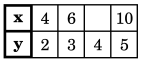 Osem nákladných áut odvezie na skládku za 5 pracovných dní 2400 vriec komunálneho odpadu. O koľko viac vriec odpadu odvezie 7 áut za 7 dní?Desať rovnakých nákladných áut odvezie na stavbu priehrady za 3 pracovné dni 240 t betónu. O koľko betónu viac odvezie na stavbu priehrady sedem nákladných áut za 5 dní?V pekárni napiekli zo 720 kg múky 1000 kg chleba. Koľko kilogramov múky by potrebovali na napečenie 2500 kg takéhoto chleba?Na farme plánovali pozberať úrodu jahôd za 5 dní dvanástimi brigádnikmi. Na piaty deň v predpovedi počasia hlásili dážď. Koľko brigádnikov budú na farme potrebovať, aby jahody pozberali za štyri dni?Auto má priemernú spotrebu 6,5 litra na 100 kilometrov. Na koľko kilometrov bude stačiť plná nádrž, ktorej objem je 52 litrov, pri priemernej spotrebe?V lesnej škôlke potrebujú na jednu sadenicu borovice 1,25 štvorcového metra. Koľko  sadeníc borovice vysadia na ploche s rozlohou 9 árov? V mliekarni pri dávkovaní jogurtov využívajú novú a starú linku. Dávkovaním jogurtov na starej linke je objednávka splnená za 6 hodín. Ak pracujú obe linky spoločne, splnia takú istú objednávku za 2 hodiny. Koľko hodín bude trvať splnenie takejto objednávky, ak sa budú jogurty dávkovať len na novej linke? Na jar žiaci čistia miestny potok od odpadkov. Traja žiaci vyčistia za 1 hodinu priemerne 10 metrov dĺžky potoka. Koľko metrov dĺžky potoka priemerne vyčistí 18 rovnako šikovných žiakov za štyri hodiny?Motocyklista ide rýchlosťou 48 km/h. Koľko kilometrov prejde touto rýchlosťou za 40 minút?Minulý rok pohrabalo lístie v parku pätnásť dobrovoľníkov za 2 hodiny. V tomto roku hrabalo lístie o päť dobrovoľníkov menej. Za koľko hodín pohrabali dobrovoľníci lístie tento rok? Otec natankoval do auta 40 litrov benzínu za 61,40 eur. Potom natankoval 8 litrov toho istého benzínu do prázdneho kanistra. Koľko eur stál benzín v kanistri? 10 gramov kivi obsahuje rovnaké množstvo vitamínu C ako 50 gramov pomarančov. 100 gramov šípok obsahuje rovnaké množstvo vitamínu C ako 200 gramov kivi. Koľko gramov pomarančov obsahuje rovnaké množstvo vitamínu C ako 50 gramov šípok?Reštaurácia bola v čase obeda plne obsadená. Kým v reštaurácii obsluhovali len traja čašníci, hostia čakali na obedové menu v priemere 45 minút. Koľko minút v priemere budú čakať hostia, ak sa k trom obsluhujúcim čašníkom pridajú ešte ďalší dvaja čašníci obsluhujúci rovnako rýchlo?Osobný automobil prešiel trasu z Trenčína do Ružomberka za 1 hodinu a 48 minút. Tieto dve mestá sú od seba vzdialené 144 km. O koľko minút by si vodič skrátil spiatočnú cestu, ak by na nej prešiel za hodinu priemerne 90 km? 